Sunnybrook Foundation & Sunnybrook Research Institute	COVID-19 RESEARCH INITIATIVE – Round 2Application FormApplication form and attachments to be submitted to Donna Yee (donna.yee@sri.utoronto.ca) by Monday 17th August.  Please refer to guidelines for details regarding completion of the form.  Questions can be addressed to Donna Yee.Proposal Title	.Expected Project Dates		Format (YYYY/MM/DD)If applicable, list other Collaborating Institution(s):.Funds Requested	Rounded to the dollar (maximum request of $150,000)Contact InformationProject Keywords	List up to ten (10) words that specifically describe relevant area(s) / disciplines(s) of the proposed research..Brief Project Summary 	Maximum of 250 wordsHighlight (up to 3) Research Outcomes that will be most impactful in addressing the COVID-19 pandemic Maximum of 250 wordsLinkages to other COVID-19 Awards / Funding	Specify if this proposal / related project is funded by other COVID-19-related grants, or if a request for funding is under review.Include whether cash and/or in-kind partner contributions (if any) have been made available to support the project. 	(From the first round of the CRI competition, the review panel imposed is that, should applicants be successful in obtaining funds elsewhere for the same work – for example from the Ontario RRF or CIHR or CFI-EOF – that awardees return this Sunnybrook CRI funding to the pool for another SRI project.)  To the end of this Application Form ATTACH a Research Proposal (maximum of three (3) pages) that addresses the following:Brief Background and/or RationaleOverall Research Plan with ObjectivesResearch Strategy and/or MethodologyFeasibility with TimelinesPotential Challenges and Strategies to MitigateImpact of Research Outcomes on Patients, Hospitals, Communities, Public Health Agencies and/or Locally, Provincially, Nationally, GloballyInnovative Position of Sunnybrook to Achieve Immediate Research ImpactsAn additional page of references may be addedTables/figures can be included but are to be counted in the 3-page limitText must be in Arial 12 point, with minimum margins of 1 inchAny additional documents will be removed from the package prior to being forwarded to the review panel.List key milestones for the project and timelines in the table below. 	(Add rows as necessary 	Date Format: YYYY/MM/DD)A detailed budget, including expenditures and contributions.		See guidelines for eligible expenses.	Rounded to the dollar (maximum request of $150,000) 		(Add rows as necessary)Budget Justifications		Provide a brief summary/justification for the expenses above.Provide brief COVID-project-relevant biographies for the Principal Applicant(s), Collaborators, and Sunnybrook Team Members. All CVs (any format) should be attached as single separate PDF. The undersigned acknowledges that the information and documentation provided is true, accurate and complete.Authorized Signing Officer (Research Platform Director or Program Research Director)[FOR OFFICE USE]Original Launch prepared: April 30, 2020Edited for Relaunch: August 5, 2020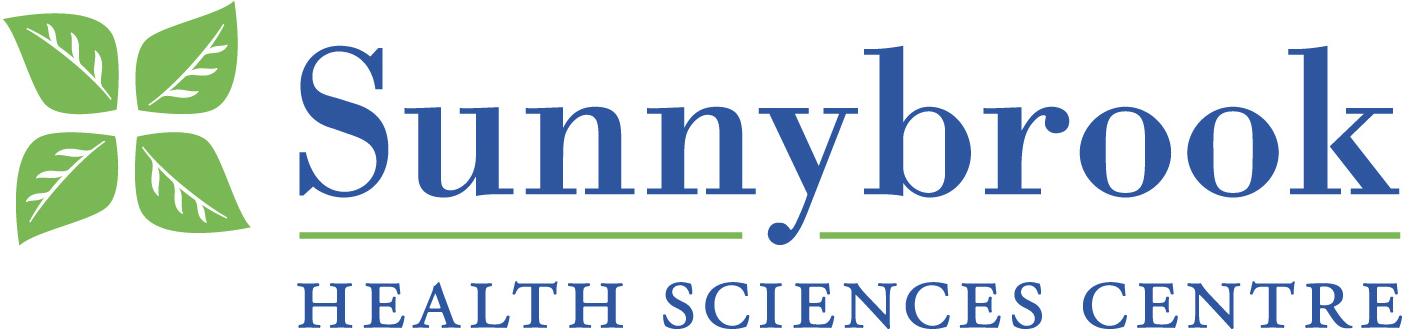 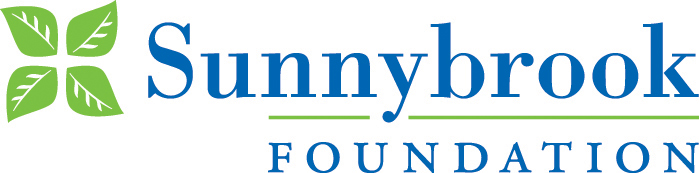 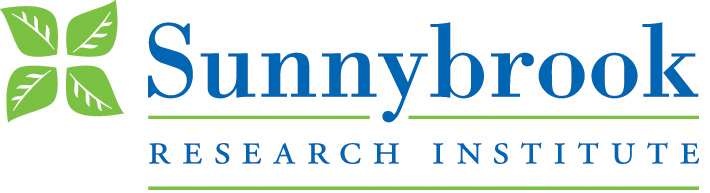 1. General InformationStart DateEnd DateRequestUp to-Sep 2020Oct-Dec 2020Jan-Mar 2021Mar 2021 - onwardTOTAL$Principal InvestigatorLast NameFirst NameTitleSHSC ProgramSHSC Department (if applicable)E-mail AddressProject Lead Institution (if not Sunnybrook*)Project Lead Institution (if not Sunnybrook*)Project Lead Institution (if not Sunnybrook*)Co-Principal InvestigatorIf applicable /*If Sunnybrook is not the Lead Institution, indicate Sunnybrook Lead InvestigatorIf applicable /*If Sunnybrook is not the Lead Institution, indicate Sunnybrook Lead InvestigatorLast Name, First NameProgram/DepartmentE-mail AddressSunnybrook Team MembersList (add rows as necessary)Last Name, First NameProgram/DepartmentE-mail AddressExternal Team MembersList (add rows as necessary)Last Name, First NameInstitutionE-mail Address2. Project Overview3. Research Proposal4. Project MilestonesMilestoneMilestone Description / Steps to Achieve MilestoneExpected Completion Date Research MilestonesResearch Impact Milestones Research Impact Milestones Other Milestones (if applicable)Other Milestones (if applicable)5. Project BudgetEXPENSE CATEGORYUp to -Sep 2020Oct-Dec 2020Jan-Mar 2021Mar 2021 - onwardTotalPersonnel (please list)Materials and Supplies (please list)Other Expense Categories (please list)Other Sources of Funding(if applicable)  TOTAL6. Core Team 7. SignaturesName and Title of Sunnybrook Lead ApplicantSignatureDate (yyyy/mm/dd)Name and TitleSignatureDate (yyyy/mm/dd)